Pecyn Alltaith WallaceNod y Wers: Cyfrifo yn defnyddio pwysau.Pan aeth Wallace ar ei allteithiau, roedd yn rhaid iddo sicrhau bod ganddo’r holl offer fyddai angen i oroesi am flynyddoedd yn y jyngl.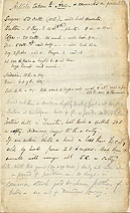 Dyma restr o’r cyflenwad o fwydydd aeth Wallace gydag e ar alltaith i Ynysfor Maleia. Ymysg y pethau paciodd oedd siwgr, coffi, te, soi, finegr, olew a chwrw.
Roedd yn rhaid iddo hefyd fynd â jariau casglu ar gyfer y trychfilod byddai’n casglu a hefyd dillad addas ar gyfer hinsawdd hynod o boeth a chlos y trofannau.Penderfynwch beth ydych chi’n meddwl byddai eisiau i Wallace fynd gydag ef ar ei alltaith o’r rhestr yma. Rhowch resymau am eich dewisiadau ac wedyn cyfrifwch bwysau’r pecyn alltaith gyfan. Cyfanswm pwysau = O na! Mae Capten y llong yn dweud bod gormod gyda chi! Mae e ond yn caniatáu uchafswm o 31 kilo.Beth fyddech chi’n ei hepgor? Blaenoriaethwch eich rhestr eitemau a chyfrifwch bwysau’r pecyn o’r newydd.Cyfanswm y pwysau = Eisiau her arall? Mae Capten y llong braidd yn hen ffasiwn, ac mae’n gofyn am bwysau eich pecyn alltaith yn defnyddio unedau Imperial.I’ch helpu chi:16 owns = 1 pwys1 owns = 25 gramMae pwys (454g) yn pwyso tamaid yn llai na hanner kilogram (500g).Coffi2kgSiwgr4kgJar casglu (yr un)3.5kgTelesgop5kgClorofform7.2kgRhwyd pili pala (yr un)2kgInc50gDillad10kgStartsh cyffredin (ar gyfer glanhau plu)2.5kgYmbarél1kgDryll7kgCyllell1.5kgBeic22kgPeiriant gwnïo18kgEitemRheswmPwysauEitemPwysau